Подсистема мониторинга централизованных закупокРуководство пользователя для сотрудников органов управления в сфере здравоохранения субъектов Российской Федерации и Федеральных органов исполнительной властиМосква2017Общая информация по работе с программным обеспечением СистемыПросмотр актов приема-передачи имущества по централизованным поставкам производится в разделе «Мониторинг централизованных закупок» Подсистемы мониторинга централизованных закупок системы автоматизации процессов административно-хозяйственной деятельности центрального аппарата Минздрава России на интернет ресурсе по адресу: http://ahd-centre.rosminzdrav.ruДля доступа к разделу на ресурсе  http://ahd-centre.rosminzdrav.ru необходимо выбрать пункт меню «Приложения»/«Мониторинг централизованных закупок» (рисунок 1).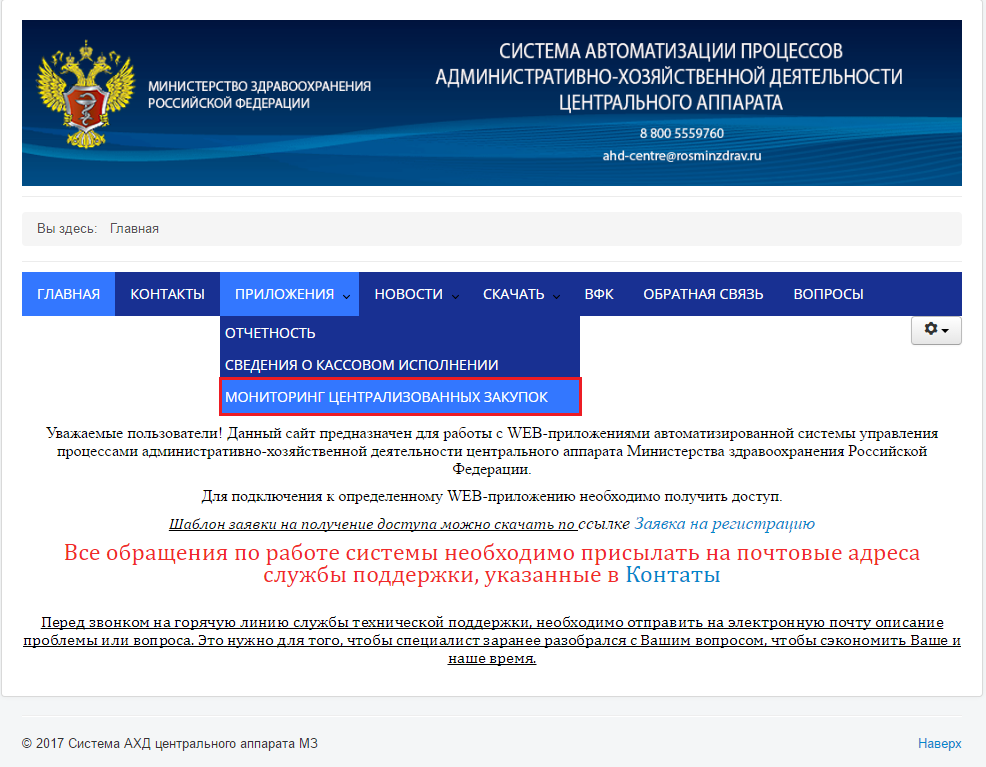 Рисунок 1 – система АХДВ открывшемся окне заполнить логин и пароль, ранее полученный от службы тех. поддержки; выбрать приложение «Мониторинг централизованных закупок». Остальные поля будут заполнены автоматически (рисунок 2).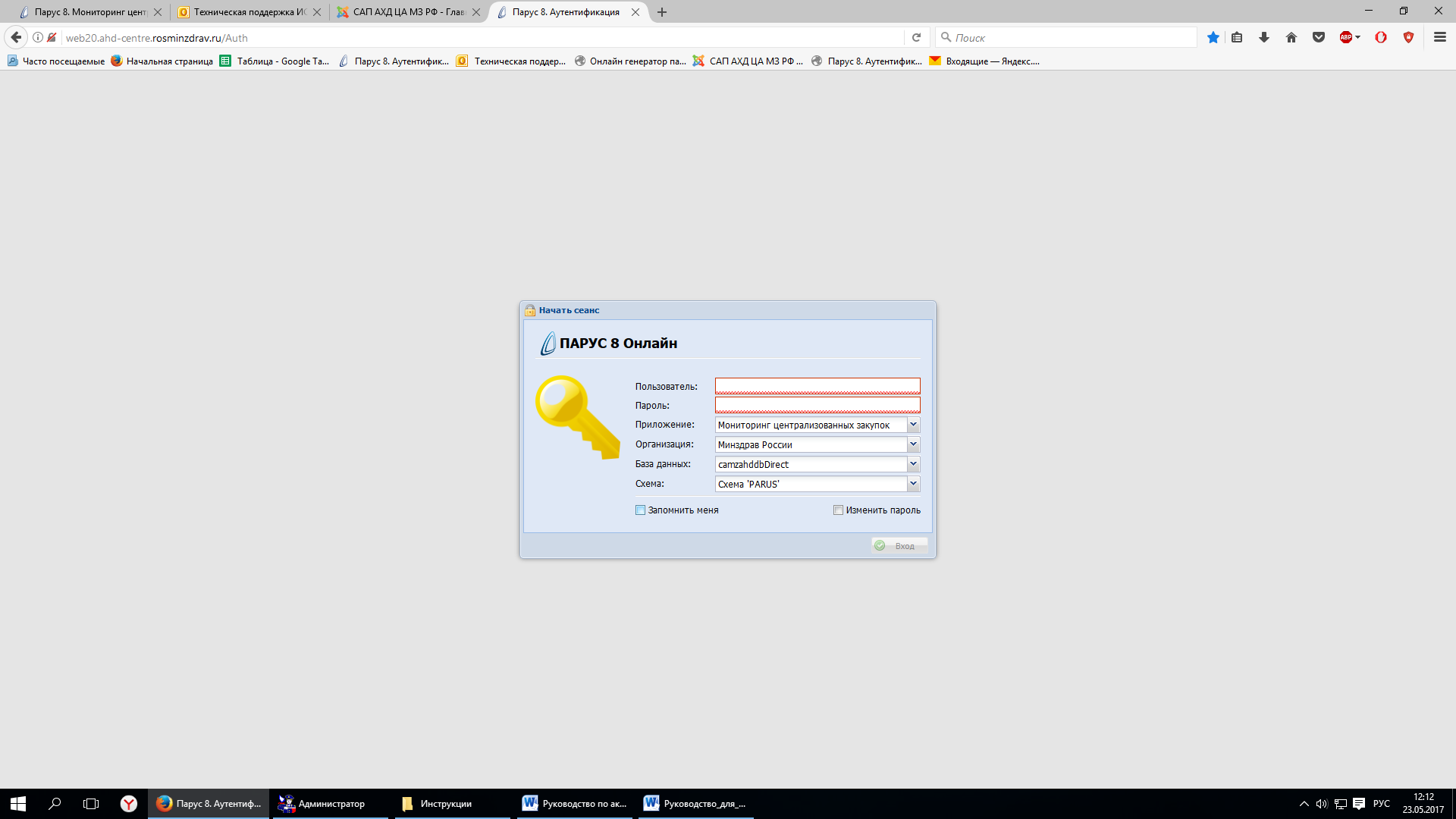 Рисунок 2 – Вход в подсистему мониторинга централизованных закупокПримечание! В случае возникновения каких-либо проблем или вопрос по работе в системе, незамедлительно обращайтесь в службу технической поддержки по телефону 8 (800)-555-97-60, либо составляйте обращение по адресу электронной почты ahd-centre@rosminzrav.ru.Просмотр актов приема передачи по централизованным поставкамДля просмотра актов приема – передачи по централизованным поставкам, необходимо перейти в пункт меню «Централизованные закупки» и в выпадающем списке выбрать «Акты приема – передачи» (рисунок 3).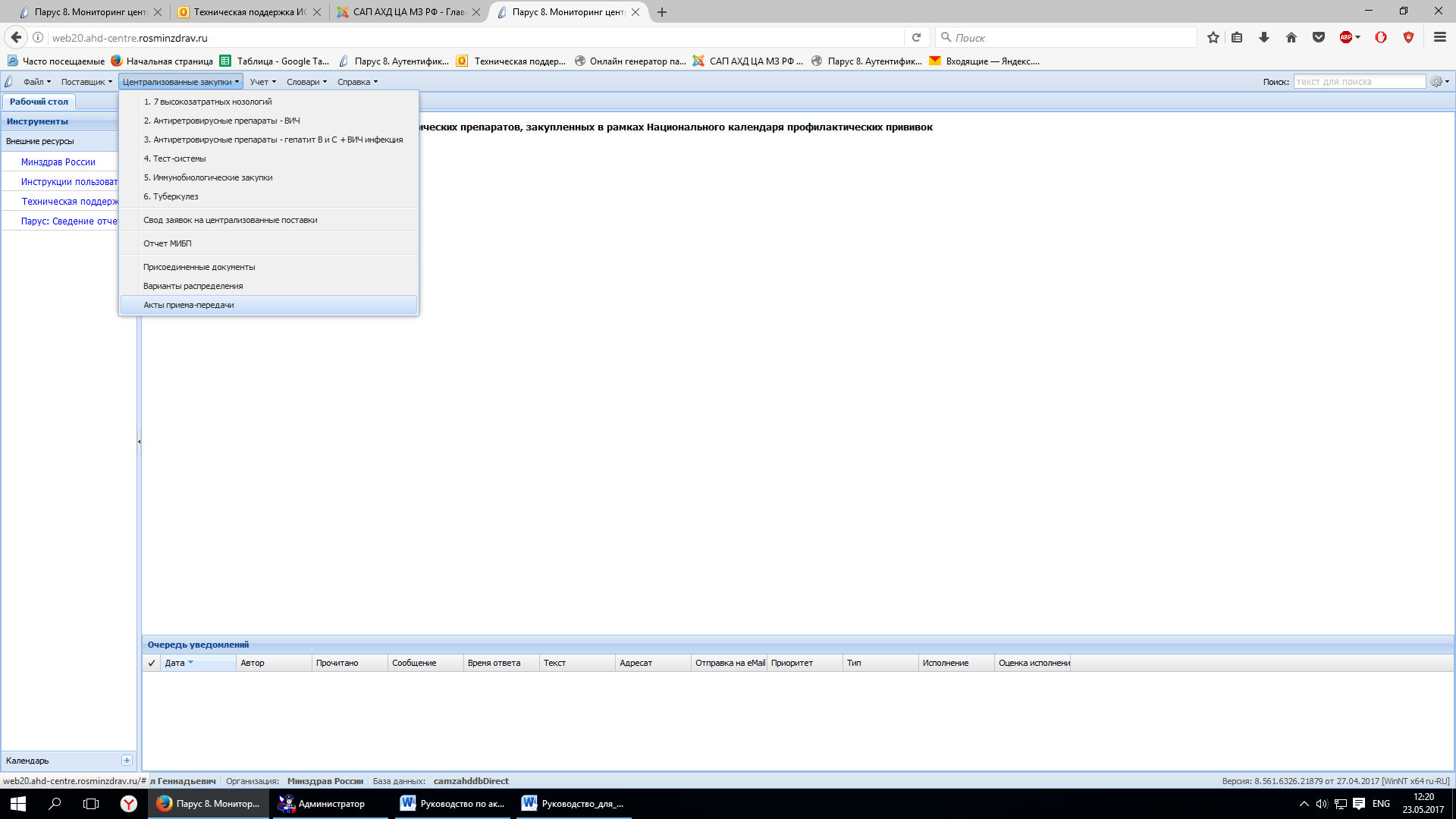 Рисунок 3 – Выбор раздела менюПо результатам выбора пункта меню, в открывшемся окне, в заголовке раздела, представлена основная информация по Актам приема-передачи (рисунок 4).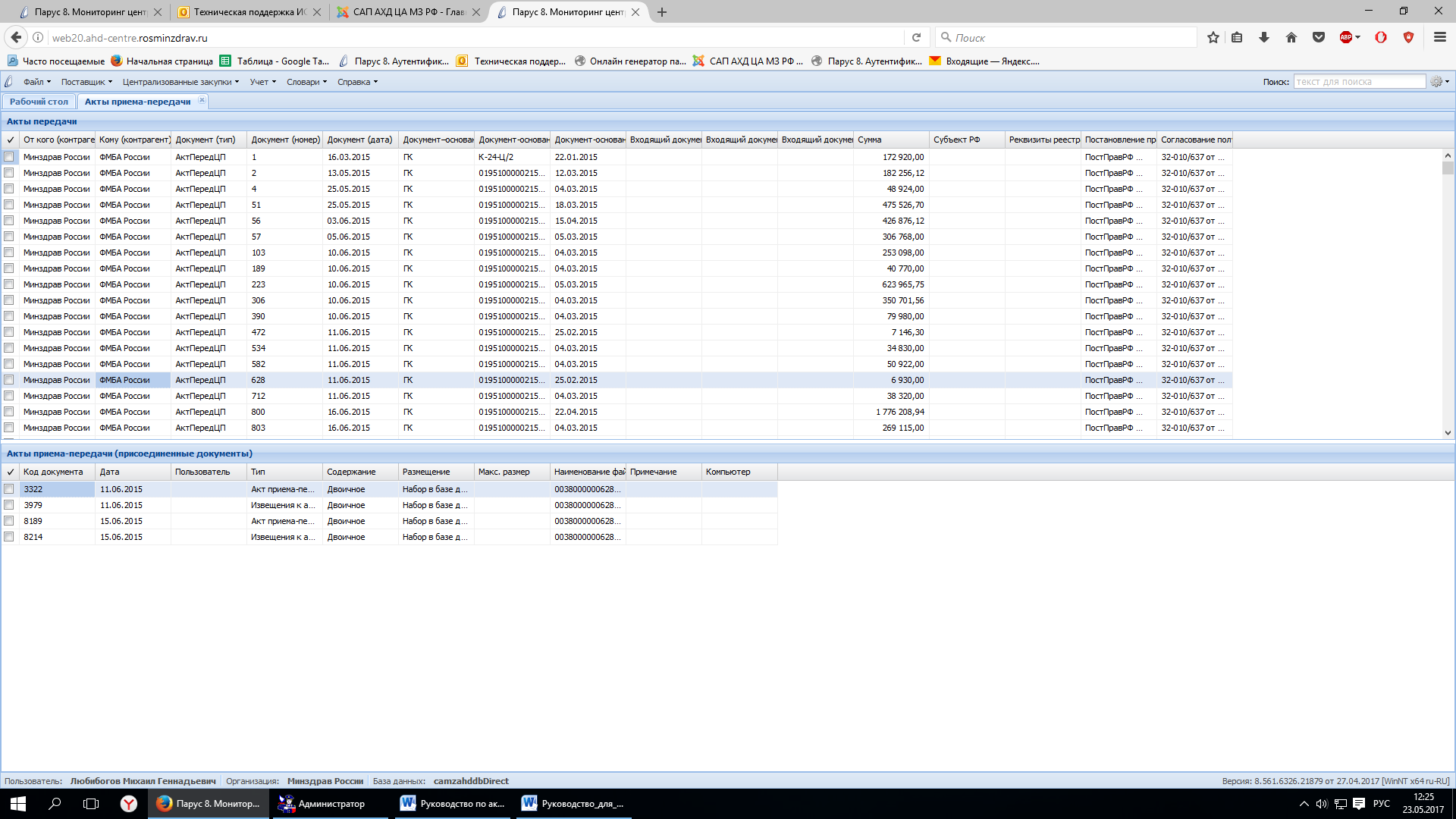 Рисунок 4 – Акты приема передачиВ спецификации раздела представлены присоединенные документы, такие как «Акты приема-передачи по централизованным поставкам» и «Извещения» к актам приема-передачи по централизованным поставкам (рисунок 5).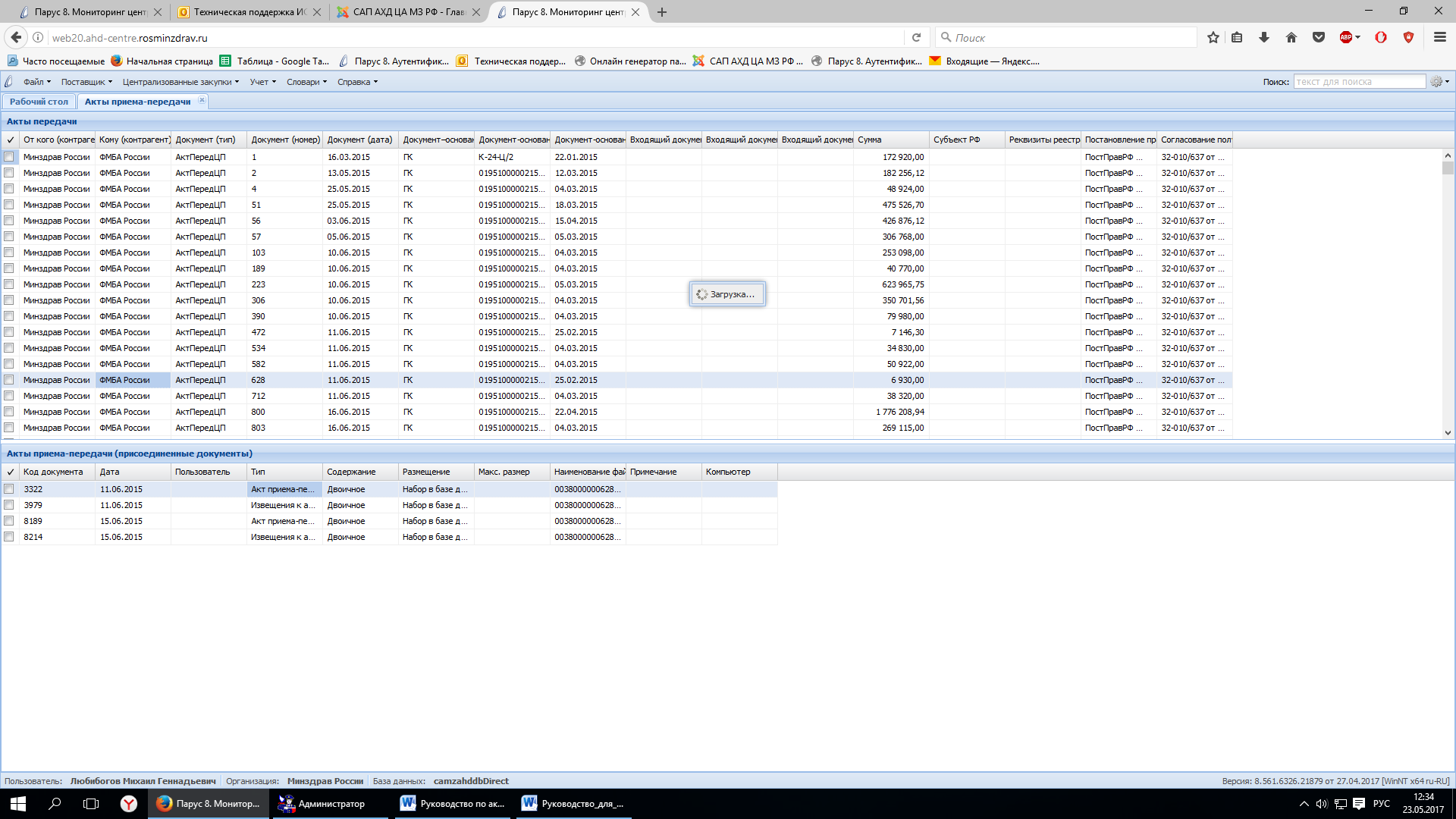 Рисунок 5 – Акты приема передачи (присоединенные документы)Для выгрузки документов необходимо отметить нужные документы и по правой кнопке мыши в контекстном меню выбрать «Выгрузить в файл» (рисунок 6). 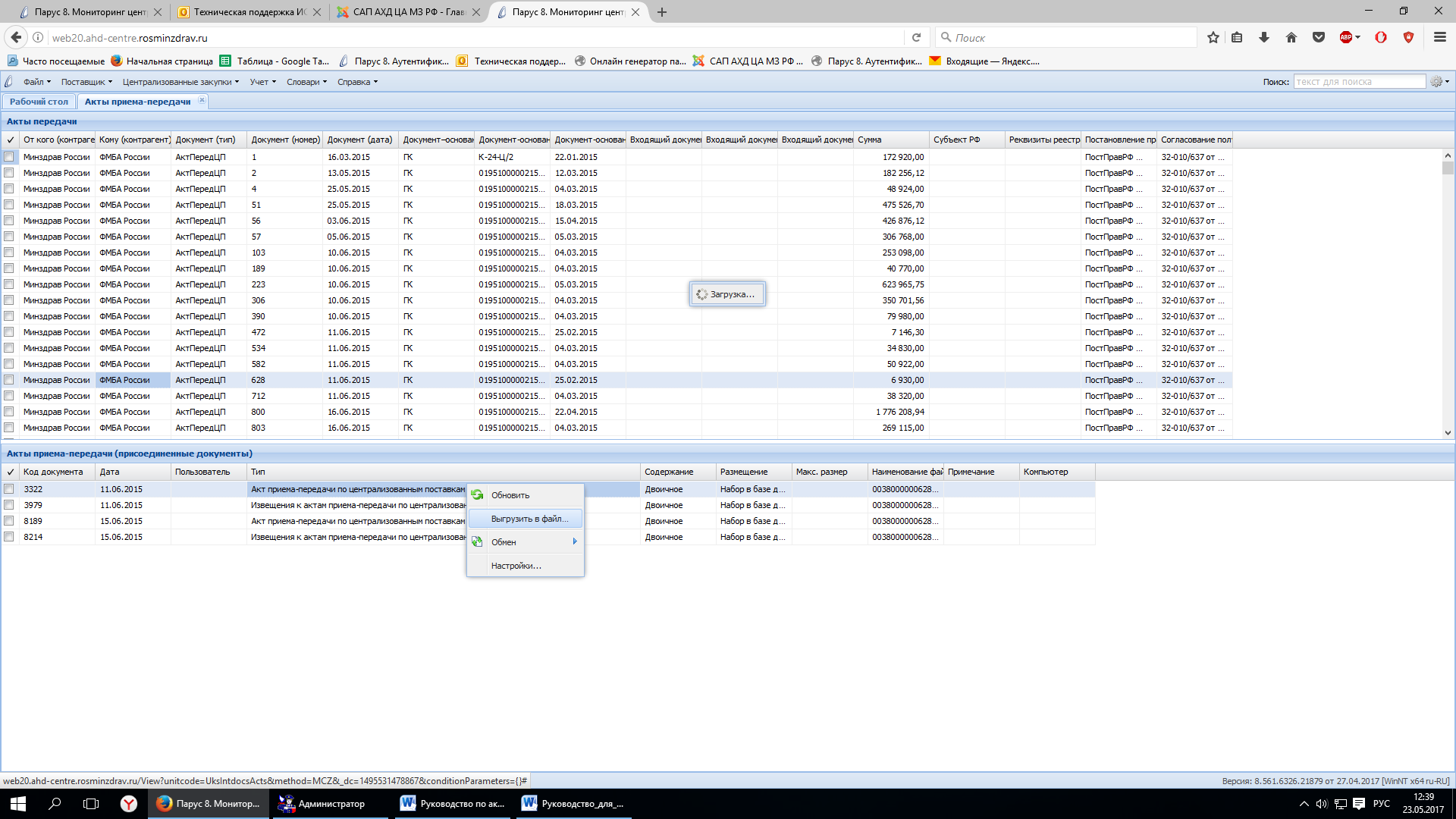 Рисунок 6 – Выгрузить в файлПри нажатии данного пункта меню откроется диалоговое окно выгрузки файла (рисунок 7).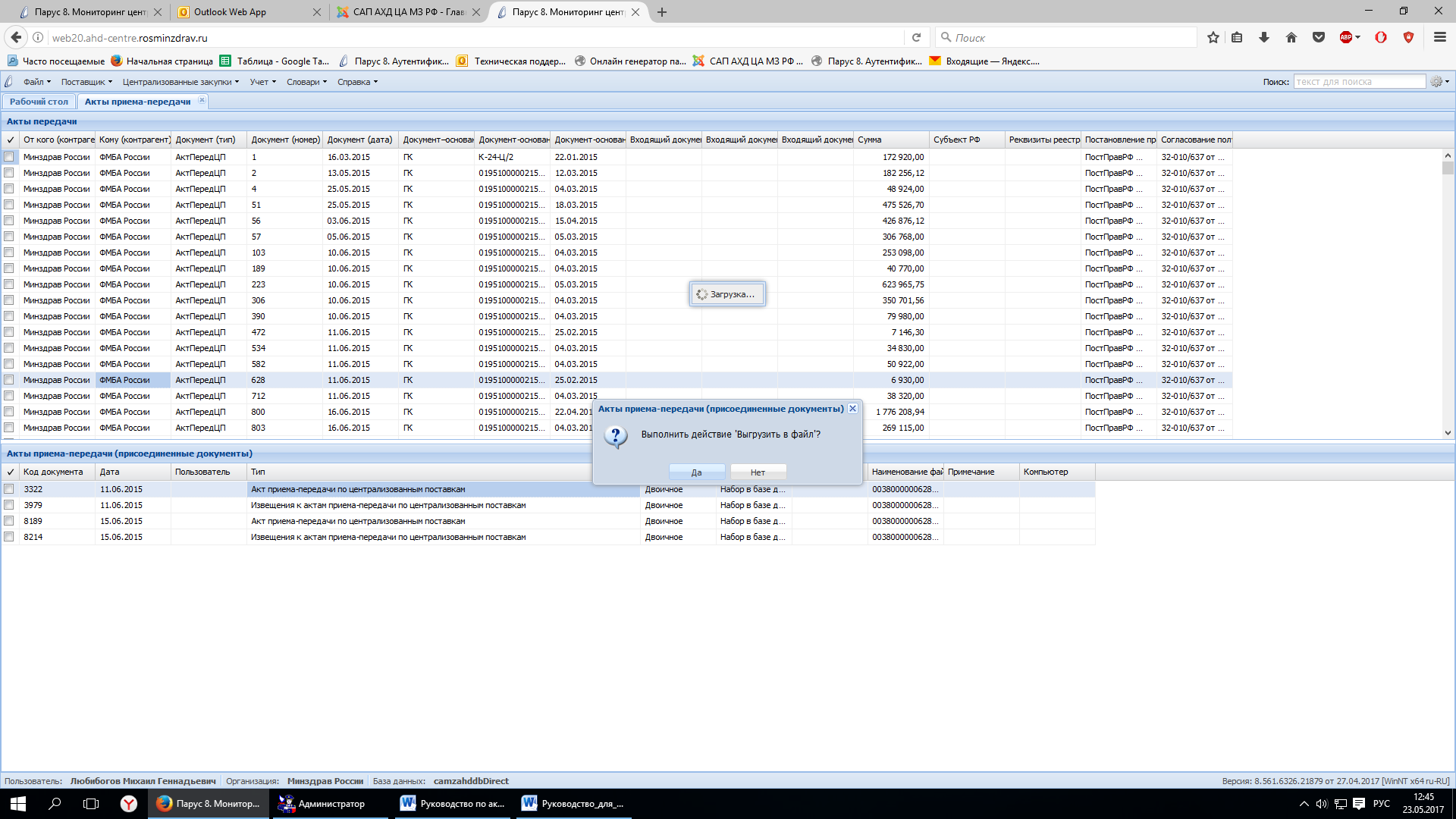 Рисунок 7 – Диалоговое окноПри нажатии кнопки «Да» файл автоматически сохраниться на компьютере в виде rar-архива. Данный архив будет находиться в папке документов загрузки.